Modeling of Credit Institution License Withdrawal Based on Panel DataDomashova D.V.1, Kripak Е.М.2, Pisarchik Е.Е.1, Ulanova Zh.U.11 National Research Nuclear University MEPhI (Moscow Engineering Physics Institute), 
Kashirskoe shosse 31, Moscow, 115409, Russia2 Orenburg State University, Orenburg, RussiaDomashova D.V.: ORCiD 0000-0003-1987-8553Kripak Е.М.: ORCiD 0000-0002-7578-1353Pisarchik Е.Е.: ORCiD 0000-0002-7213-1750Corresponding Author:                   , E-mail::Abstract: The research paper involves the construction of panel data binary response models to forecast the probability of a credit institution's license withdrawal based on its financial performance, including the construction of logit and probit models using various sets of source data offers a technique for shaping a general model.Keywords: credit institutions, panel data, binary response models, license withdrawalIntroductionThe banking system is crucial for stable and resilient national economy. However, according to the Central Bank [1], more and more credit institutions lose their licenses (Fig. 1).Therefore, more effective identification of credit institutions, which are at high risk of losing their licenses, and visualization of research findings for prompt decision-making are relevant to the bank monitoring challenges of today. In this research paper, we are modeling the credit institution's license withdrawal using binary response models with panel data that make it possible to consider individual features of economic objects over time.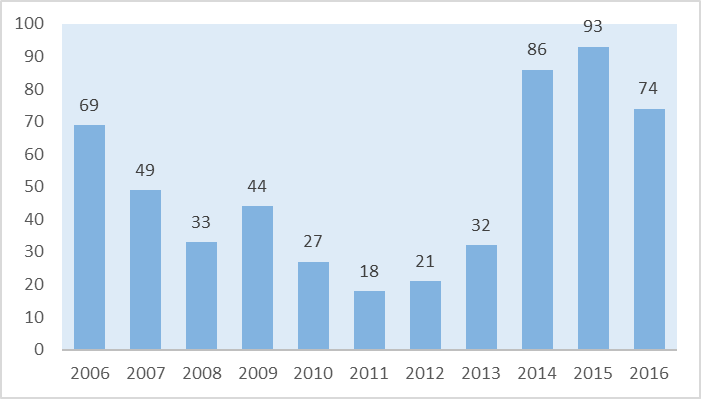 Fig. 1 — Credit institutions with withdrawn licenses over timeForecasting the probability of a credit institution's license withdrawal is the right way to safeguard clients' money, increase their trust in government initiatives, recover national financial system, avoid federal law violations, and mitigate adverse consequences of a credit institution winding up.Shaping and analyzing source dataThe research paper takes monthly performance indicators of some 1,000 Russian banks over the period from 2008 to 2015, available on the banki.ru info portal [2], with the banks being ranked by a set of indicators based on the data from statement 101 posted by the Central Bank of Russia on its website, statement 102 (net profit) and 134 (equity). The indicator calculation technique is described on the website banki.ru. For the composition and hierarchy of analyzed indicators, see Fig. 2. The elaborated training sampling contains Russian credit institutions failing to comply with federal laws, covers the period from 2008 through 2013, and specifies the license withdrawal cause and details. The models are tested using the 2014-2015 data.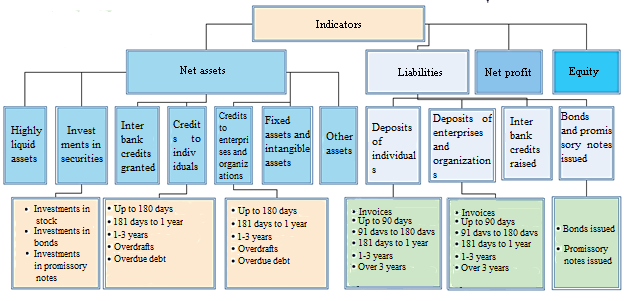 Fig. 2 — Financial reporting indicatorsTo take the macroeconomic environment into account, the research involved the following additional indicators: per capita GDP in Russia with account of the purchasing power parity (in current prices, RUB), equity investments in the Russian Federation (million RUB), annual average oil prices (RUB per barrel), and the refinancing rate, as posted by the Federal State Statistics Service [3] and the Central Bank on their websites. The above indicators may indirectly illustrate what is going on in Russia today.To predict the license withdrawal probability, we use the binary response models with panel data; in particular, logit and probit regression models. The panel data are derived from the same economic units or objects being observed over consecutive periods of time [4]. Binary response models with panel data mean models where a dependent variable is of binary nature, i.e., may return 0 or 1, as in examples (1-2).where  denotes the values of regressors on object i in moment of time t (dimensional vector k), — regression coefficients,  — respective error, — individual effect of the object,  — dependent (target) variable of object i in moment of time t, returning the following values:where errors  are independent in terms of  i and t and similarly distributed, while values of  demonstrate individual differences between objects, with a range of change  being limited by various functions to [0,1].Before the research, all indicators were normalized, centered and transformed into comparable values. As a target attribute of regression, we have a binary value 'closed' that equals 1 for banks losing their licenses in the following year and 0 for other banks. In addition, we excluded from the analyzed sampling the credit institutions of definitely good standing, which are considered to be backbone for national economy, such as Sberbank of Russia, Alfa-Bank, Promsvyazbank, etc. ModelingInitially, we employed StataCorp STATA software to build random-effects logit and probit models using data of the lowest hierarchy level and aggregated indicators. For a random-effects probit regression based on aggregated indicators, see Fig. 3. It is worth noting that meaningful indicators include issued bonds and promissory notes only. According to the Wald statistics, the model is not meaningful in general.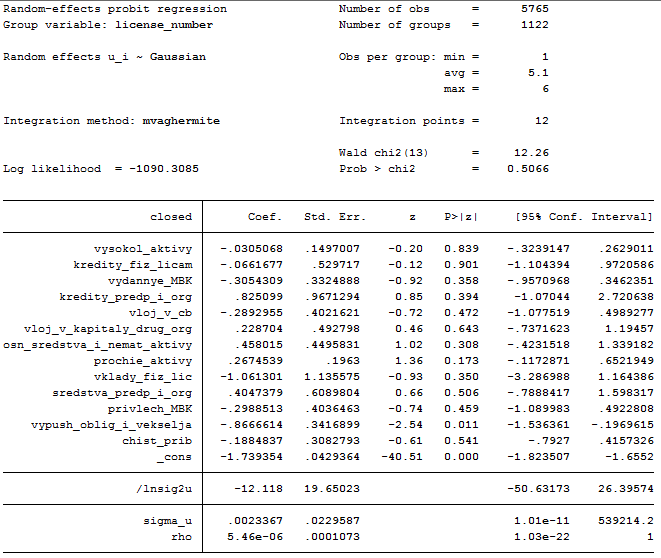 Fig. 3 — Probit regression over the highest hierarchyThe random-effects probit regression using indicators of the lowest hierarchy level is shown in Fig. 4, with only meaningful indicators being displayed.Fig. 4 — Random-effects probit regression using indicators of the lowest hierarchy The random-effects logit regression using aggregated indicators and those of the lowest hierarchy level returns almost the same results as the respective probit models do. However, neither model provided the required prediction quality.Modeling with account for macroeconomic environmentAdding macroeconomic indicators improved the model adequacy. For example, the chi-square test returned better statistics for logit regression using the indicators of the lowest hierarchy level, as displayed in Fig. 5.Fig. 5 — Logit regression over the lowest hierarchy, including macroeconomic indicatorsThus, in addition to the above-listed coefficients, the refinancing rate also turned to be meaningful as it may indicate nationwide volatility.Modeling based on stratified samplesSince the sampling contains much more still licensed banks than those with licenses being withdrawn, it makes sense to elaborate subsamples of source data containing greater number of closed credit institutions, in order to improve the model quality.Thus, with Statsoft Statistica software, we generated 12 subsamples, each containing 100 records, where credit institutions having their licenses withdrawn appear with a priori probability (p) from 0.9 to 0.1, while still operating credit institutions, from 0.1 to 0.9 respectively. The same models were built based on each of subsamples.In particular, the random-effects logit model over the highest hierarchy, with macroeconomic environment involved, did not return meaningful coefficients against the sampling with license withdrawal probability of 0.8. The respective probit regression returned almost similar results. The random-effects logit model over the lowest hierarchy, with macroeconomic environment involved, against the sampling with license withdrawal probability of 0.8 is displayed in Fig. 6.Fig. 6 — Logit regression over the lowest hierarchy, including macroeconomic indicators, for the sampling with Similar probit regression is displayed in Fig. 7.Fig. 7 — Probit regression over the highest hierarchy, including macroeconomic indicators, for the sample with As can be seen from the table, thе model coefficients are a bit more meaningful than those in the respective logit model.General model buildingThe adequacy of each model will be assessed against the share of open and closed credit institutions being forecasted correctly. The bar chart in Fig. 8 shows how the prediction accuracy for open and closed banks depends on the respective a priori license withdrawal probabilities applied to samplings.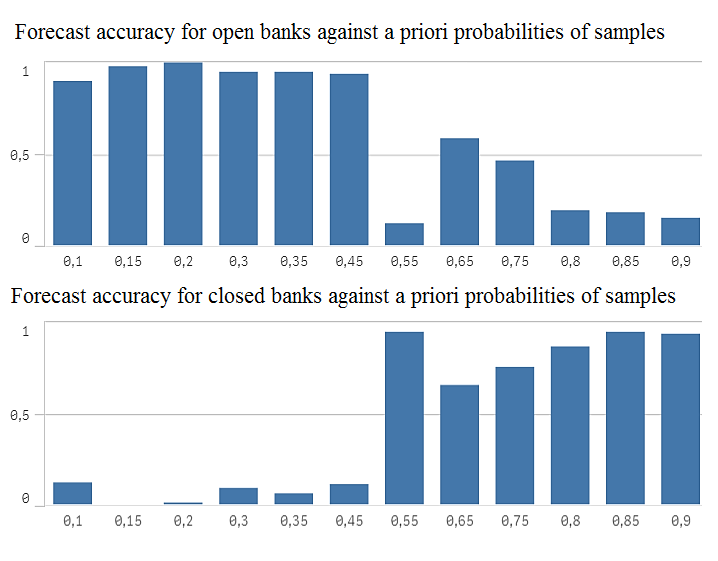 Fig. 8 — Bar chart showing how the prediction accuracy for open and closed banks depends on a priori license withdrawal probabilityHere the conclusion to come: When the number of credit institutions with withdrawn licenses increases in the shaped sample, the models better predict banks to be closed, if compared with the models built on samples with lower license withdrawal probability.Table 1 shows the overall prediction accuracy for the respective samples with the specified a priori license withdrawal probability.Table 1 — Sample prediction accuracyThus, modeling powered by stratified samples returned prediction models of higher quality.The final decision-making may leverage a so-called general model, which accumulates the results obtained in models built. General model construction comprises the following stages (Fig. 9):Generate stratified samples with different license withdrawal probabilityBuild sets of models on each sample (logit regression over the lowest hierarchy, including macroeconomic indicators; logit regression over aggregated indicators, including macroeconomic indicators; probit regression over the lowest hierarchy, including macroeconomic indicators; probit regression over aggregated indicators, including macroeconomic indicators)Create a general model by simple voting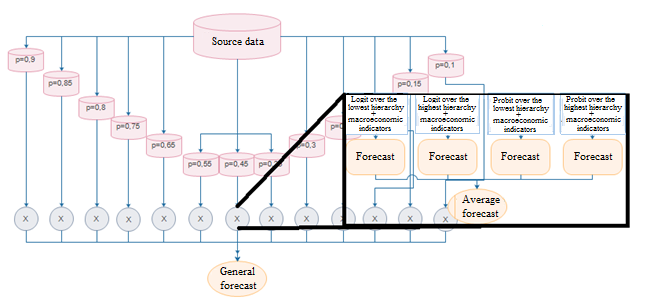 Fig. 9 — General model constructionTable 2 — Forecast accuracy of the general modelThe general model construction algorithms are still to be discussed. The general model results can be adjusted by distributing weight between the models, setting thresholds for function activation and/or varying the sample sets, with a proper understanding of which error (of the first or second type) is considered to be less admissible. ConclusionThe research has resulted in an advanced toolbox that can be used by both bank supervisory authorities to forecast credit institution license withdrawal and other banks to assess their competitive landscape.As part of the research, we have built the panel data binary response models and elaborated the system for aligning the forecast results obtained from the models built. The license withdrawal probability for each sample goes to the final forecast with a certain weight, thus shaping a general integrated indicator. As an option to improve the model quality, you can either use a weighted voting method, or elaborate another technique to aggregate the forecasts from the models built — a way that may require further research. Acknowledgements
This work was supported by Competitiveness Growth Program of the Federal Autonomous Educational Institution of Higher Education National Research Nuclear University MEPhI (Moscow Engineering Physics Institute).References[1]	Central Bank of the Russian Federation URL: https://www.cbr.ru/[2]	Banki.ru info portal URL: http://www.banki.ru/[3]	Federal State Statistics Service of the Russian Federation URL: http://www.gks.ru/[4]	J.R. Magnus, Econometrics. Introduction Course: Manual. 6th edition, revised and added // P.K. Katyshev, A.A. Peresetsky. – Moscow: Delo Publishing House, 2004 — 576 pages(1)(2)Random-effects probit regressionNumber of obs = 5,765Number of obs = 5,765obs per group: min = 1, avg = 5.1, max = 6obs per group: min = 1, avg = 5.1, max = 6LR chi2(29)1 = 66.61
Prob > chi22 =0.0001LR chi2(29)1 = 66.61
Prob > chi22 =0.0001group variable: license numbernumber of groups = 1,122number of groups = 1,122obs per group: min = 1, avg = 5.1, max = 6obs per group: min = 1, avg = 5.1, max = 6LR chi2(29)1 = 66.61
Prob > chi22 =0.0001LR chi2(29)1 = 66.61
Prob > chi22 =0.0001Coef.Std. err.z3P>|z|495% Conf. Interval95% Conf. IntervalCredits to individuals with a maturity date of 1 to 3 years-1.950.69-2.830.01-3.30-0.60Credits to individuals with a maturity date of more than 3 years1.550.781.980.050.163.07Credits to enterprises and organizations with a maturity date of up to 180 days-0.720.33-2.190.03-1.36-0.08Credits to enterprises and organizations with a maturity date of over 3 years-2.081.05-1.970.05-4.14-0.01Credits to enterprises and organizations with a maturity date from 90 to 180 days0.500.192.580.010.120.88Credits to enterprises and organizations with a maturity date from 1 to 3 years-1.430.72-1.990.05-2.84-0.02Bonds issued-0.900.44-2.060.04-1.76-0.05constant-2.100.12-17.140.00-2.32-1.851 —likelihood ratio chi-square test,
2 — probability of receiving this chi-square value,
3 — z-value, 4 — double p-value.1 —likelihood ratio chi-square test,
2 — probability of receiving this chi-square value,
3 — z-value, 4 — double p-value.1 —likelihood ratio chi-square test,
2 — probability of receiving this chi-square value,
3 — z-value, 4 — double p-value.1 —likelihood ratio chi-square test,
2 — probability of receiving this chi-square value,
3 — z-value, 4 — double p-value.1 —likelihood ratio chi-square test,
2 — probability of receiving this chi-square value,
3 — z-value, 4 — double p-value.1 —likelihood ratio chi-square test,
2 — probability of receiving this chi-square value,
3 — z-value, 4 — double p-value.1 —likelihood ratio chi-square test,
2 — probability of receiving this chi-square value,
3 — z-value, 4 — double p-value.Random-effects logit regressionNumber of obs = 5,765Number of obs = 5,765obs per group: min = 1, avg = 5.1, max = 6obs per group: min = 1, avg = 5.1, max = 6LR chi2(29) = 108.65
Prob > chi2 =0.0000LR chi2(29) = 108.65
Prob > chi2 =0.0000group variable: license numbernumber of groups = 1,122number of groups = 1,122obs per group: min = 1, avg = 5.1, max = 6obs per group: min = 1, avg = 5.1, max = 6LR chi2(29) = 108.65
Prob > chi2 =0.0000LR chi2(29) = 108.65
Prob > chi2 =0.0000Coef.Std. err.zP>|z|95% Conf. Interval95% Conf. Intervalrefinancing rate-1.500.33-4.510.000-2.15-0.85Credits with a maturity date of 1 to 3 years-5.352.06-2.590.010-9.39-1.30Credits to enterprises and organizations with a maturity date of up to 180 days-2.070.90-2.300.021-3.83-0.31Credits to enterprises and organizations with a maturity date of over 3 years-2.081.05-1.970.049-4.14-0.01Credits to enterprises and organizations with a maturity date from 90 to 180 days1.260.482.600.0090.312.20Bonds issued-2.401.19-2.010.044-4.74-0.06constant-5.560.66-8.430.000-6.86-4.27Random-effects logit regressionNumber of obs = 522Number of obs = 522obs per group: min = 1, avg = 5.3, max = 6obs per group: min = 1, avg = 5.3, max = 6Wald chi2(29) = 21.94
Prob > chi2 =0.9874Wald chi2(29) = 21.94
Prob > chi2 =0.9874group variable: license numbernumber of groups = 98number of groups = 98obs per group: min = 1, avg = 5.3, max = 6obs per group: min = 1, avg = 5.3, max = 6Wald chi2(29) = 21.94
Prob > chi2 =0.9874Wald chi2(29) = 21.94
Prob > chi2 =0.9874Coef.Std. err.zP>|z|95% Conf. Interval95% Conf. IntervalCredits to enterprises and organizations with a maturity date from 181 days to 1 year188.5383.122.270.02325.61351.45Credits to enterprises and organizations – overdrafts48.1717.862.700.00713.1783.17Investments in bonds387.29131.922.940.003128.74645.85Investments in promissory notes-30.3514.83-2.050.003128.74645.85Random-effects probit regressionNumber of obs = 522Number of obs = 522obs per group: min = 1, avg = 5.3, max = 6obs per group: min = 1, avg = 5.3, max = 6Wald chi2(29) = 21.94
Prob > chi2 =0.9874Wald chi2(29) = 21.94
Prob > chi2 =0.9874group variable: license numbernumber of groups = 98number of groups = 98obs per group: min = 1, avg = 5.3, max = 6obs per group: min = 1, avg = 5.3, max = 6Wald chi2(29) = 21.94
Prob > chi2 =0.9874Wald chi2(29) = 21.94
Prob > chi2 =0.9874Coef.Std. err.zP>|z|95% Conf. Interval95% Conf. IntervalCredits to enterprises and organizations with a maturity date from 181 days to 1 year99.5438.342.600.00924.41174.68Credits to enterprises and organizations – overdrafts26.019.232.820.0057.9344.10Investments in bonds199.8865.573.050.00271.37328.39Investments in promissory notes-16.457.31-2.250.025-30.78-2.12constant-36.1018.04-2.000.045-71.46-0.74License withdrawal probability0.10.150.20.30.350.450.550.650.750.80.850.9Overall accuracy0.80.860.870.840.840.820.210.590.490.270.260.24Actual dataActual dataclosedopenForecast dataclosed54251Forecast dataopen46514total100765865accuracy0.540.670.66